Unit 4: The Chinese RevolutionArea of Study 1: Causes of the Revolution - Timeline1912 (The Foundation of the Chinese Republic) to 1949 (Communist Revolution).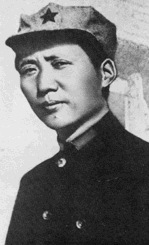 Photo: A young Mao Zedong in 1927Area of Study 2: Creating A New Society - Timeline
1949 (Communist Revolution) to 1971 (death of Lin Biao)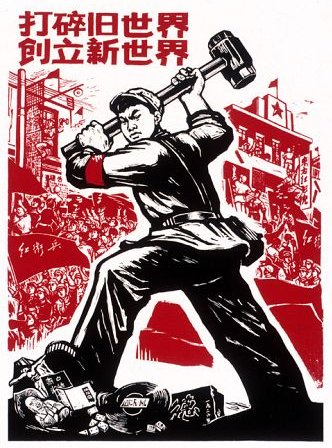 “Destroy the old world; build a new world." (1966)WeekTopicsHomework task/SACReadingTerm 2 Week 8• Introduction outline assessment tasks, introduction to China• China- Geography and Ethic Groups • Philosophy and Religion • Class system of China: • Problems with peasants• Role of women Outcome task: H.W Task 1 p.8-10p.10-119Year 12 Trial ExamsTrial Exam10• The role of foreign Influence• Problems with military• The dying days of the Qing Dynasty and the rise of Yuan Shikai• Sun Yat-sen and his Tongmenghui (Revolutionary Alliance) and the “Double Ten Revolution” or “Wuhan Uprising” of 1911p. 15-17p.17-19p.19-25p.26-3411• Yuan Shikai’s early conflicts with the Republic- 1911-13 • The New Culture Movement (1914-1918) • May Fourth Movement • The Foundation of the Chinese Communist Party • Sun’s attempt to restore the Republic 1917-1921p.80-85p.96-105Term 3Week 1• Leader Profile: Chiang Kai-Shek (1887-1975) • Chiang Kai-Shek’s Northern Expedition (1926-1928) • The Shanghai Massacre (April 12th 1927) • Leadership profile- Mao Zedong (1893-1976) • Threats faced by the CCP 1927-1931• The Jiangxi Soviet (1931-1935) Holiday H.Wp. 107-114p.115-1322• The Nationalist Decade (1927-1937) • The Long March (1934)• The Second United FrontH.W Task 3 p.133-1483• The Yan’an Soviet• The Second Sino-Japanese War- Its role in contributing to a revolutionary situation. • The Chinese Civil War- (May 1946- October 1949)Practice SAC Taskp.148-1524RevisionSAC 1: Evaluation of historical interpretationsp.148-152WeekTopicsHomework task/Assessment itemReadingTerm 3Week5• Political Structure in The People’s Republic • Consolidating Communist Power • Invasion of Tibet (1950) • The Korean War (25th June 1950- 27th of July 1953)• Fanshen: ‘Turning Over’ (28th of June 1950) p.161-1726• Thought Reforms (early 1950’s) • The Anti Campaigns• Social Reforms (Early 1950s) • The First Five Year Plan (1952-1957) H.W Task 1p.173-1837• The Gao Gang affair (1953-54) • Other economic reforms of the 50’s• Eight Party Congress and other challenges of 1956 • The Hundred Flowers Campaign (1957) p.183-1918• The Great Leap Forward (1958-1961) • Early reactions to the Great Leap Forward • Final consequence of the Great Leap Forward: The Three Bad YearsH.W Task 2p.192-2079• The Great Proletarian Cultural Revolution-Part 1- The Causes • Part 2- Launching the Great Proletarian Cultural Revolution • Part 3- The Effects• The Death of Lin BiaoPractice essay questionsp.221-26810Mao’s last years and revision. SAC 2SAC 2: Essay